Krajský přebor mládeže v rapid šachu 2017 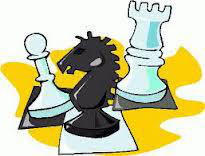 Datum:		20. květen 2017Místo:			Jídelna ZŠ Partyzánská Česká Lípa, Husova 2966Pořadatel: 		1. Novoborský ŠK a Českolipská šachová akademie při ZŠ Partyzánská Rozhodčí:	            Jana Jínová, Přemysl HofmanPrávo účasti:	Aktivní registrovaní hráči z oddílů šachového svazu Libereckého krajeKategorie:	H10, D10   - 2007 a mladší	H12, D12   - 2005 a mladší	H14, D14   -  2003 a mladší	H16, D16   -  2001 a mladšíHrací systém:            Hraje se dle Pravidel FIDE pro rapid šach s českou modifikací a Soutěžního řádu ŠSČR.  Hrají se turnaje po jednotlivých kategoriích švýcarským systémem na 7 kol, tempo 2 x 15 minut + 5 sekund/tah.V případě malého počtu přihlášených pořadatel může turnaje vhodně sloučit. Turnaj bude započítán na LOK-rapid..	 Vyhodnocení každé kategorie bude provedeno samostatně. Při shodném počtu bodů rozhoduje o pořadí střední buchholz , buchholz,  progres, počet výher, vzájemný zápas, los.Materiál: 	Na každého lichého hráče přivézt hrací soupravu včetně digitálních hodin.Časový plán: 		Prezence 		8:00 - 8:50  			Zahájení 		9:00 			1. až 7. kolo 		9:10 - 15:30			Vyhlášení výsledků 	15: 30 - 16:00Pořadatel si vyhrazuje možný posun času podle aktuálního průběhu soutěže.Ceny: 	Poháry, medaile, diplomy a věcné ceny pro nejlepší v každé kategorii.Postupy: 	Z krajského přeboru postupují vítězové jednotlivých kategorií na mistrovství ČR v rapid šachu. Druhý postupující bude určen KM Libereckého kraje.Přihlášky:		do 17. 5. na adresu janajinova@centrum.czStartovné: 		50,- Kč za hráče přihlášeného do 17. 5. 2017			70,- Kč za hráče přihlášeného po 17. 5. 2017Různé:	            Za bezpečnost a chování hráčů zodpovídá jejich doprovod.			Přezůvky nejsou nutné. Občerstvení bude zajištěno.v České Lípě  				Jan Weiser 					Jana Jínová4. 5. 2017                                            předseda  KM				1. Novoborský ŠK